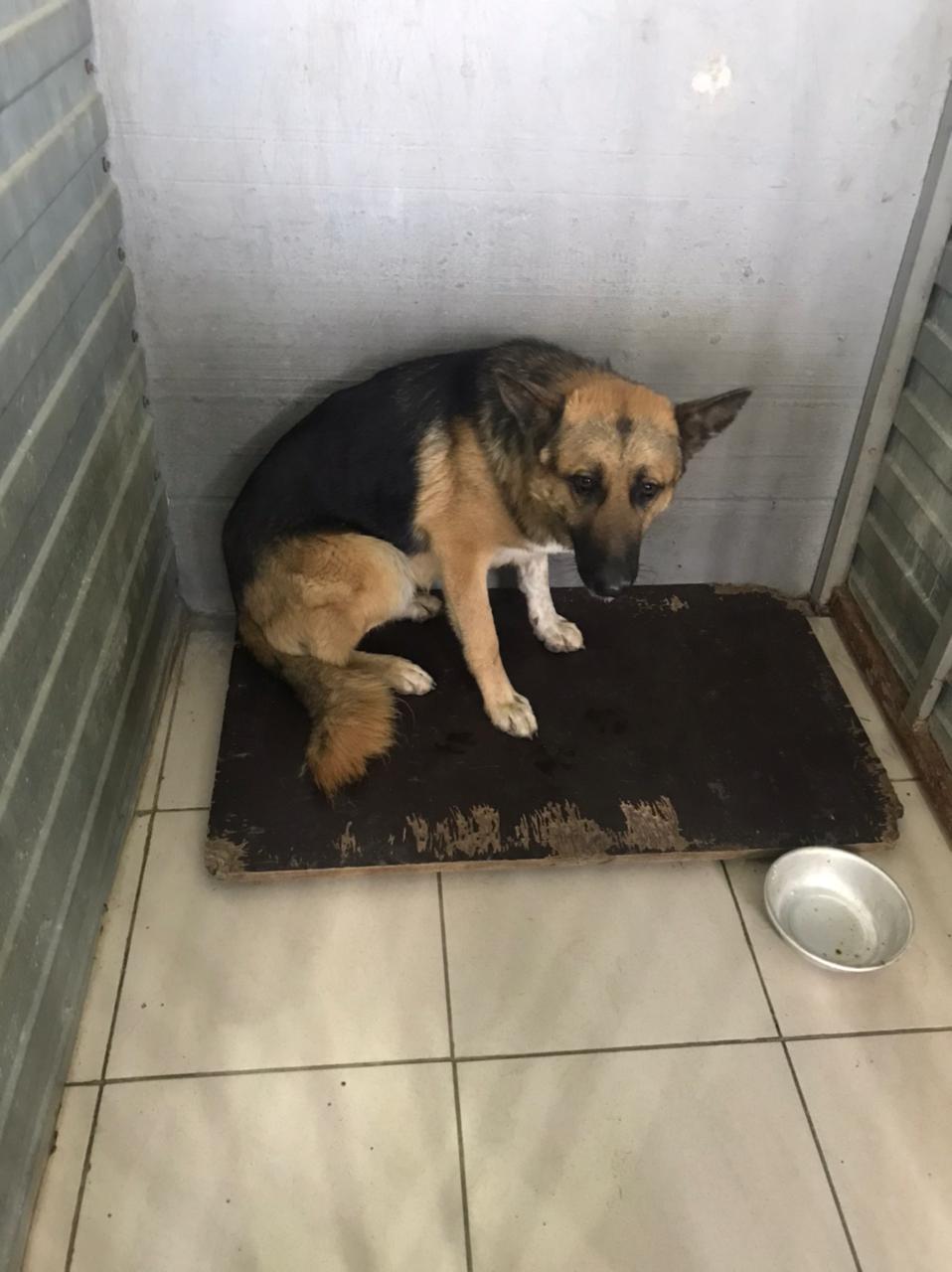 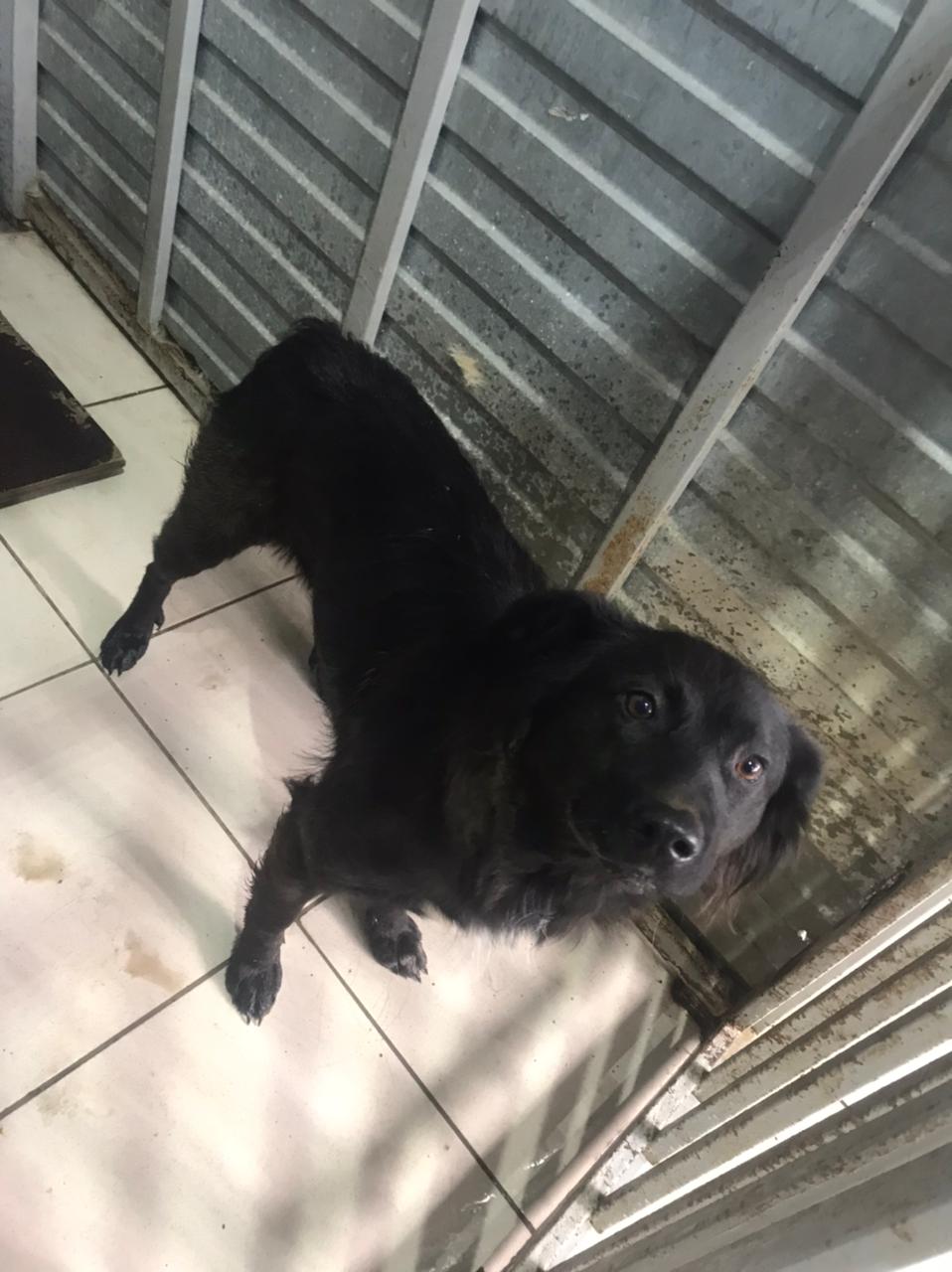 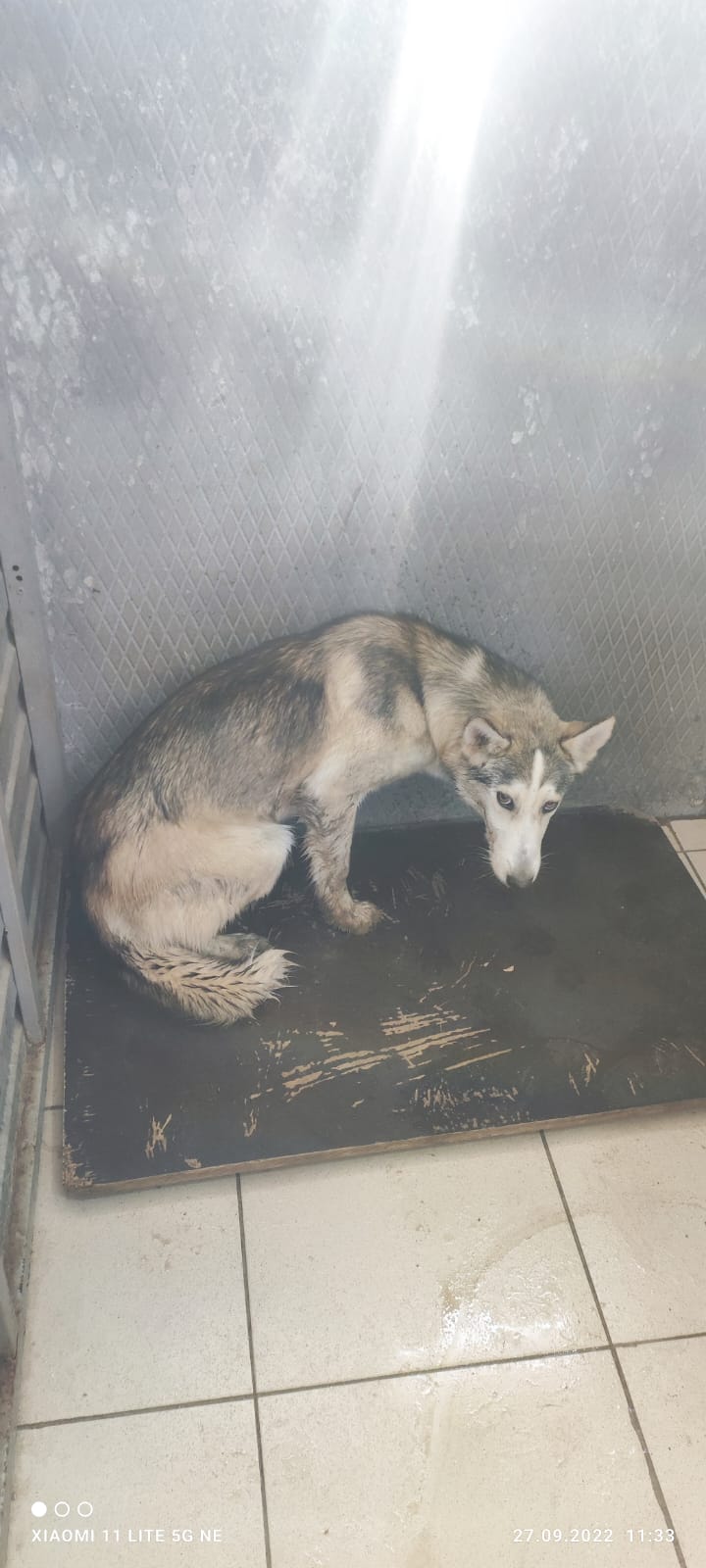 №675Отловлено: 27.09.2022С/о «Ландыш»Вид: собака.Порода/пол: беспородная, сука.Окрас: чепрачный.Возраст: 3 года.Вес: 26 кг.Рост: 55 см. в холке.Приметы: отсутствуют.Особенности поведения: Агрессивная.
ИН:Вакцинация:Стерилизация:
Вет. паспорт: нет.№676Отловлено: 27.09.2022пер. Полевой, 25Вид: собака.Порода/пол: беспородная, сука.Окрас: черный.Возраст: 2 года.Вес: 16 кг.Рост: 47 см. в холке.Приметы: отсутствуют.Особенности поведения: Спокойная.
ИН:Вакцинация:Стерилизация:
Вет. паспорт: нет.№677Отловлено: 27.09.2022С/о «Газовик»Вид: собака.Порода/пол: беспородный, кобель.Окрас: серо-рыжий.Возраст: 5 лет.Вес: 20 кг.Рост: 49 см. в холке.Приметы: отсутствуют.Особенности поведения: Дружелюбный.
ИН:Вакцинация:Кастрация:
Вет. паспорт: нет.